CCTV Hauptsitz, Peking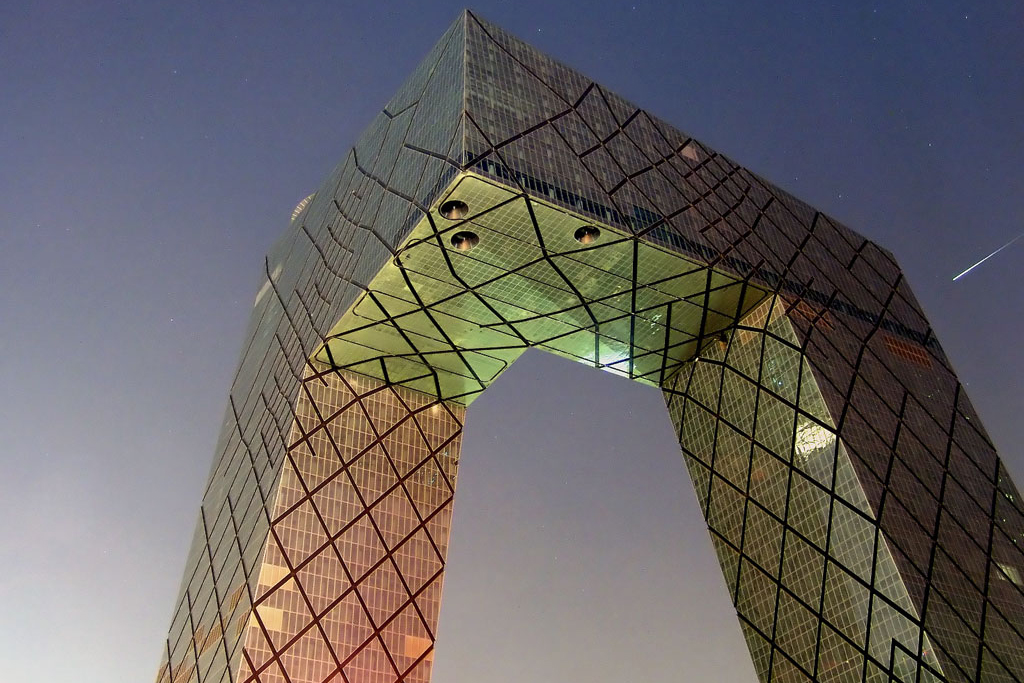 Bild: Dmitry Fironov, Wikipedia CommonsMyZeil, FrankfurtBild: Knippers Helbig, Wikipedia Commons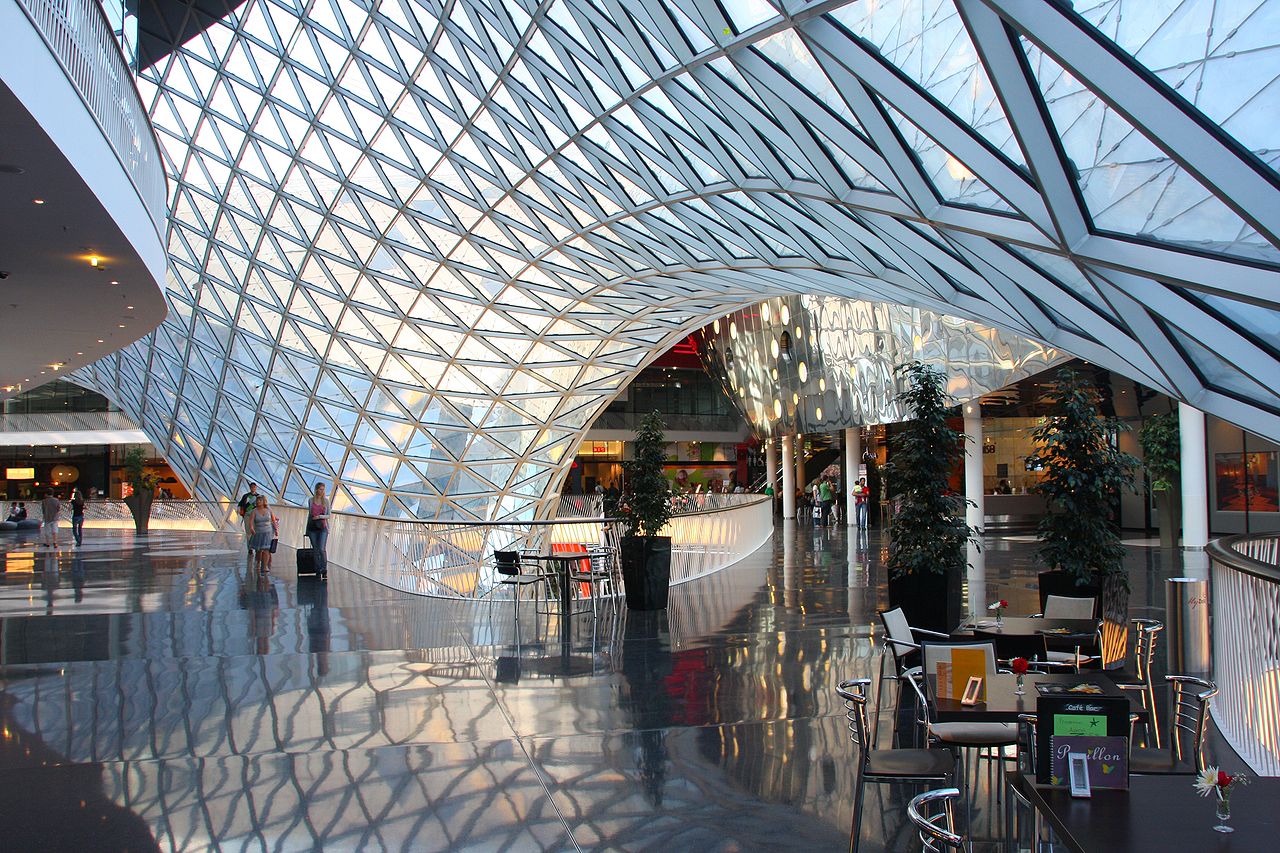 Swiss Re, London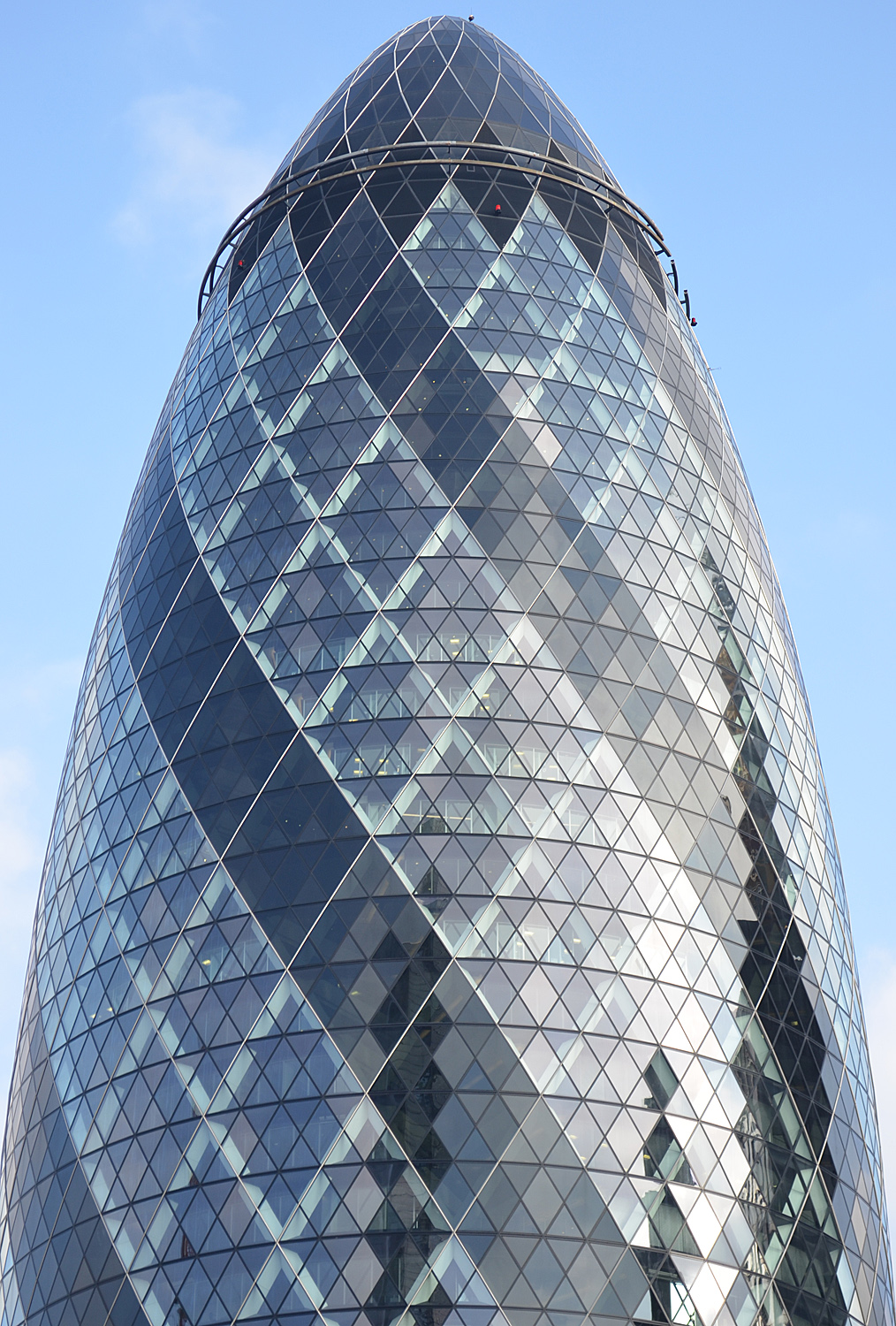 Bild: ColourboxCapital Gate, Abu Dhabi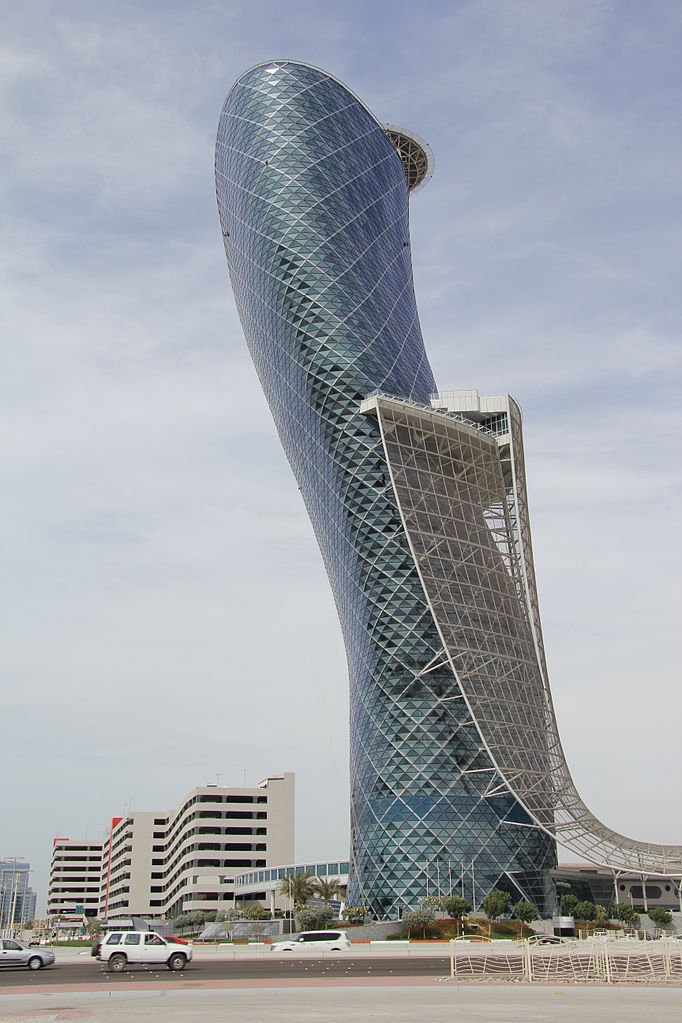 Bild: Wikipedia